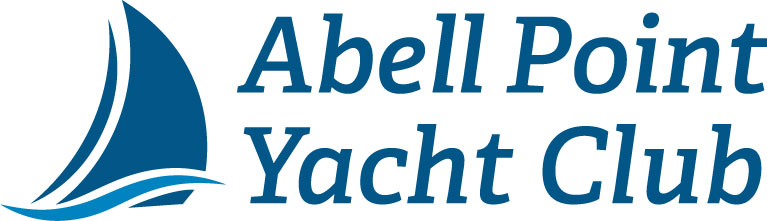 Mail: PO Box 912 Cannonvale QLD 4802
     Email: abellpointyc@gmail.com
Website: www.abellpointyc.com.auTelephone: 0427 671 056Membership Form (New and Renewing)Membership Year 2023/24 (ending 30 September 2024)______________________________________________________________________________________________Instructions: Save this form to your computer; fill it out and save it; then email a copy to abellpointyc@gmail.com Membership forms are required both for new members and renewing members.For renewing members, please note that if your payment has not been received by 30 September 2023, your application will lapse.______________________________________________________________________________________________PART 1 - IDENTIFICATIONName:	Name #2 (for Couple)	Postal Address:	DOB:		Australian Sailing Number (if known) DOB#2:		Australian Sailing Number (if known)	Email/s:		Mobile/s:		______________________________________________________________________________PART 2 - MEMBERSHIPMembership Classes & FeesRenewing Member                 New Member   PAYMENT BY:            INTERNET TRANSFER                    CASH DEPOSIT AT BANK      PART 2 - continuedNew Members please provide:Proposer Name: 	Membership Number: Seconder Name: 	Membership Number: Would you like APYC to assist with provision of Proposer and Seconder?    Yes          No______________________________________________________________________________________________PART 3 – ABOUT YOUPlease tell us a bit about yourself and why you wish to join the Abell Point Yacht Club:What is your boating interest (indicate one or more):  Sail Racing          Sail Cruising          Power Cruising          Fishing          On-the-Water Social     What is your boating experience:   Do you own a boat?     Yes      No    What type is it?   Power    Sail  OR do you crew on someone else’s boat?      Yes        Boat name   Anything else you wish to add about why you would like to be part of the APYC?______________________________________________________________________________________________HOW TO PAY:Internet transfer to Abell Point Yacht Club:BSB: 034-665A/C: 252398(use surname as reference)orYou can deposit your membership fee directly into our bank account at any Westpac bank using the above account numbers.  Please use your surname as your reference and follow up with an email to abellpointyc@gmail.com Member ClassDescriptionFeeIndividual          APYC Ordinary membership for an individual$90.00Couple              APYC Ordinary membership for a couple$135.00Total Paid$